Консультация для родителей на тему: «Воспитание у детей старшего дошкольного возраста положительного отношения к труду»Воспитание интереса к труду и желание трудиться начинается в младшем дошкольном возрасте. Однако дети этой возрастной ступени еще малы, чтобы их отношение к делу, людям было достаточно ясным и стойким.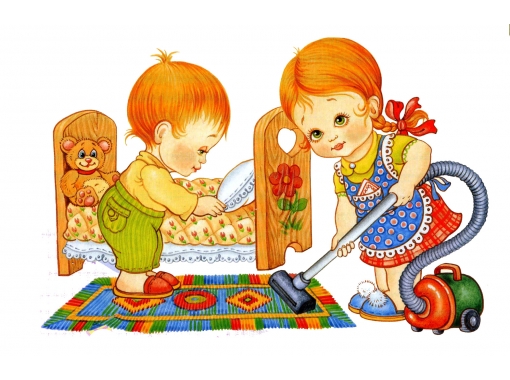 У детей же 5-6 лет уже возможно и необходимо воспитывать осознанное положительное отношение к труду. Это составит фундамент их нравственного развития, основу для дальнейшего активного участия в жизни и труде взрослых. Поэтому детскому саду совместно с родителями необходимо уделять достаточно времени вопросу воспитания у детей положительного отношения к труду.Для того чтобы родители были осведомлены трудовой деятельностью ребенка можно в уголке для родителей в детском саду поместить информацию о перечне содержания труда ребенка дома и методы руководства им.Что может делать дома ребенок 5-6 лет?Чистить пальто, обувь.Стирать носовые платки, ленты, носки.Накрывать стол для еды, убирать посуду.Мыть и убирать игрушки.Протирать мебель.Убирать свою постель (с помощью взрослого).Подметать пол.Поливать комнатные растения.Кормить рыб и ухаживать за комнатными растениями.Подклеивать книги, коробки для настольных материалов.Помогать взрослым в работе по дому.Как руководить трудовой деятельностью ребенка.Взрослый:Определяет для ребенка цель труда и мотивирует ее.Показывает и объясняет приемы трудовой деятельности, дает советы, выдвигает требования к технике, качеству выполнения, темпу работы.Подключает ребенка к своему труду, подает пример добросовестного отношения к делу, помогает советом, вопросом, оказывает практическую помощь в случае затруднения.4. Оценивает поведение ребенка, его трудовые умения, усилия с точки зрения качества выполненной работы, напоминает о цели, направленности труда.Читает ребенку художественные произведения о труде взрослых, организует наблюдение за трудовой деятельностью в ближайшем окружении, рассматривает картины, отражающие труд людей, беседует с ребенком (все это важно для формирования представлений об общественной значимости труда человека, воспитания уважения к нему.)Непременное условие положительного отношения к труду - его посильность. Как перегрузка, так и недогрузка формирует в равной степени отрицательное отношение детей к труду.Воспитанию желания трудиться помогают только те влияния, которые вызывают определенные эмоции или переживания, которые глубоко затрагивают личность, ее потребности и интересы. Такими внешними воздействиями оказываются поощрения взрослого: одобрение, похвала, показ образцов труда ребенка близким, товарищам.Для правильного трудового воспитания большое значение имеет отношение взрослых к своим обязанностям по дому и, особенно к своей основной работе. В каком настроении они приходят с работы в семью, какие разговоры ведут о своем удовлетворении проведенным трудовым днем – все это имеет прямое отношение к формированию у детей интереса к труду, желания, стремления трудиться.Родителям нужно помнить, что положительное эмоциональное отношение к труду закладывает основы трудолюбия - сложнейшего свойства личности. Чтобы ребенок полюбил труд, необходимо сделать его результативным, успешным, постоянно усложняющимся по содержанию и форме организации. Сложная задача воспитания правильного отношения к труду может быть успешно решена при дружной, совместной работе семьи, детского сада, а позднее и школы.